TestimonialsTop of FormBottom of FormMarbly Matathia, PMPLogistics Manager at Samsung Engineering of AmericaI did a PMP boot camp where Mr. Stacy King was the instructor. He did an excellent job of connecting ordinary real-life scenarios with Project Management concepts that made it that much easier to grasp and therefore retain.  To those looking for a teacher or trainer, Stacy has my unreserved endorsement. December 24, 2014Cole Shinaman, PMP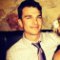 Contract Project Manager, Western Area Power Administration, U.S. DOEI passed my PMP on the first try after taking a 4-day PMP course with Stacy. In a fast pace training session it takes a combination of teaching & technical skills to manage both the macro and micro details of the PMBOK. Stacy did a great job in keeping the group interactive while also integrating general business acumen into his lesson plans to make for a complete body.  His personality demands attention which I’m sure lends to exceptional passing rates as it is a rare trait to effectively keep people on a focus marathon in a fast paced onslaught of information training.  Self-studying is no substitution for the information you receive from Stacy as he both trains you to understand the PMBOK and also how to plan and execute taking the exam. Stacy made a point to make himself available outside of group training for one on one questions/answers which is essential to a full service consultant. Almost anyone can memorize and regurgitate PMBOK methodology, but not everyone can teach it. I would recommend Stacy to my friends and co-workers looking to pass the PMP exam on their first attempt.December 22, 2014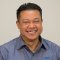 Lance Suvans, PMPProgram Manager at Omron Oilfield & MarineIn my experience with Stacy, he is very knowledgeable and passionate about Project Management. Not only is he an expert on the science of Project Management but he also showed great experience and insight on the art of Project Management, which I feel is the biggest challenge PM's face in any industry.December 17, 2014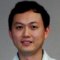 Yeung Chow, PMPProject Manager at CovidienI took a PMP exam prep course with Stacy. He was professional and knowledgeable and did a great job presenting the course material. In areas where the course material was a bit lacking, Stacy went out of his way to provide his own supplementary material and test strategy to better prepare the class for the exam. I eventually went on to pass the exam on the first try.December 15, 2014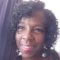 Shari Cavanaugh-Moore, PMPSenior Technical Project Manager at Pearson EducationI took Stacy's class, and he is right on point with what is needed to pass the PMP Exam. He is professional and personable. If you want to pass your PMP Exam, you need to be in his class! 

Thanks again, Stacy!December 12, 2014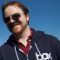 Sebastien LeMenage, PMPSr. Manager, Corporate Program Management at BoxI participated in a week-long Project Management Professional (PMP) boot camp led by Stacy King. He proved himself to be a fantastic teacher, walking a class of professionals from varied backgrounds and levels of experience through the PMBOK project management standards -- all the way from initiation through closing. He engaged the class effectively and was clearly a very caring teacher, concerned with our success as current and future project managers and in our ability to pass the PMP exam. He leveraged a mix of textbook teaching and real-world examples to drive home some very complex concepts. After the class was over, he kept in touch with us and made himself available for future assistance. 

I am proud to say that his teaching paid off and I was successful in passing my PMP exam on my first attempt, evidence of his strengths as a teacher of project management best practices. I would work with Stacy again and would use him as a teacher of PM standards and best practices if necessary.December 2, 2014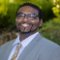 Patrick M. Hodgson Sr. PMPHealth Care Technology Leader | Analytics | Software | Project ManagementStacy King is an elite educator! His method of teaching Project Management is practical and will give you the insight and skills needed to pass the 4hr long PMP exam. All of his training is situational which is in line with the PMP exam. It was a pleasure meeting and networking with him and I advise anyone interested in PASSING the exam to sign up for his course! October 30, 2014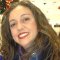 Jessica Schallert, PMP®, ITILProject Manager at Kaiser Permanente ProKarmaIt was a pleasure being a PMP student of Mr. King's. Stacy has a way of teaching that enables students to retain the information covered in his classes. He brought real world examples of the concepts he was teaching that again enabled retention of the materials. He was methodical in his approach which is so valuable because he also has a proven track record that it works. He maintains a 100% pass rate for all of his PMP students.September 19, 2014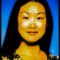 Amie Gao, PMPMerchant integration manager - digital commerceI went to Stacy’s PMP boot camp with no formal PM education and passed my exam without second trial!  I was so impressed by the excellent instruction he gave. His knowledge of how to prepare PMP exam is unrivaled as well as his outstanding ability to explain a complicated concept via easy understandable language. September 5, 2014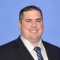 Tom Byrne, PMPProject Manager at Burns & McDonnellStacy taught my PMP training course and excelled in all ways. Despite being the last class or being on the road for 1 month. Stacy delivered the class with the vigor and information of an excited teachers first day. He took the time to cover all points and ensured everyone understood the previous point and then moved on to the next. His tips and strategy worked perfect the first time and I would recommend him for anyone attempting to pass the test.September 2, 2014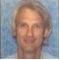 Matthias Gruber, PMPPartner at Modern AnalyticsA true professionalSeptember 2, 2014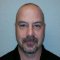 Doug Tipple, PMP RCDDAccount Manager at Tel Tech NetworksIf you are looking for a PMP Instructor…Look no further. Mr. King was is excellent instructor and taught the class in a manner conducive to everyone’s learning style. His professionalism and work ethic demonstrate that he is committed to the success of every student.June 12, 2014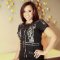 Varnessa BailsOwner at Love Love by VarnessaStacy is the type of project manager that challenges you to become more than what you are. He encourages people to think outside the box, see the bigger picture and become a proactive person when faced with a problem. Stacy is very detail oriented and business savvy. He forces people to stand out in their area of work, which is something that I took into my personal life as well. He's a very effective team leader.June 1, 2011Beth SimmonsSenior Contracts Administrator at DRS Technologies, Inc.Stacy is a consummate professional, tirelessly dedicated to his programs and to the Marines, and a pleasure to work with. I highly recommend Stacy as a person who would make a valuable contribution to any enterprise he joined.March 21, 2011David CraftProgram Analyst & PMPStacy is a “root cause analysis” style of leader projecting self-confidence, authority, and enthusiasm. Stacy faces problems with confidence and respect—unafraid to reach across companies and teams for resolution of the trickiest of problems. He is a joy to work with while maintaining a firm control of resources and activities. Stacy is a powerful asset to any organization.March 21, 2011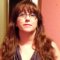 Joyce BranchAvionics & Defense RecruiterStacy is an awesome program manager! He is extremely knowledgeable and maintains network in Marine community. He is willing to offer help no matter how busy he is. He will be missed at CGI Federal.March 21, 2011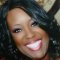 Jamie Roper, PHRTask Manager at CGI FederalStacy is detail-oriented, confident and efficient. He is very good at managing multiple, diverse projects at one time. He has mastered the skill of hand selecting smart, strategic, young talented teammates to join him....he always finds the perfect person for the job and encourages them to shine!!March 10, 2011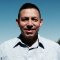 Steven GuzmanAdvanced Electronics Instructor at MCCESStacy is an experienced leader who cares deeply about his organization's mission and those that work with him to accomplish it. He brings a wealth of leadership knowledge and he is equipped with leadership skills that few people have. I am confident that Stacy will work to help any firm in meeting its goals.March 26, 2011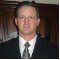 Jerry KnightMarketing Equipment Hub Manager at Pepsi Beverages CompanyWorking with Stacy I experienced firsthand his leadership competencies and ability to get things done. Stacy was placed in a key position and tasked with turning around a company plagued by poor morale and under achieving supervisors. Within a very short time he accomplished this, and far surpassed every metric by which his performance was gauged. Stacy should be recognized as an individual with astounding leadership capabilities, and a change management strategist.March 21, 2011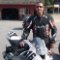 David BallaSupply Systems Analyst at Marine Corps Logistics CommandStacy is a detail minded, task organized manager, with the skills necessary to manage personnel and direct operations within his scope. He is an innovative thinker, demonstrating his ability to solve problems effectively and efficiently. Easy to work with, and approachable, Stacy would be an asset to any organization he is associated with.March 3, 2011Leonard MarshInstallation Program Manager at SPAWAR San DiegoStacy (1stSgt King) was one of the most professional Marines that I have had the pleasure to work with in my military career. He took pleasure and pride in leading his Marines. Upon my retirement Stacy organized my retirement parade which was so well organized that I still get comments on it today (5 years later) Semper-Fi 1stSgtMarch 1, 2011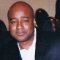 Craig AllridgeSecurity Management, Operations and Administrative ManagementStacy is the consummate professional. He is skillful at balancing resources in order to fulfill requirements in a timely manner, no matter the size of the project. He is detail-oriented, an excellent communicator, and a great leader. I would have him on my team any day.March 1, 2011